RESOLUTION NO.__________		RE:	CERTIFICATE OF APPROPRIATENESS UNDER THE			PROVISIONS OF THE ACT OF THE 			LEGISLATURE 1961, JUNE 13, P.L. 282 (53			SECTION 8004) AND BETHLEHEM ORDINANCE NO.			3952 AS AMENDED.The applicant proposes to replace the roof at 403 Center St.	NOW, THEREFORE, BE IT RESOLVED by the Council of the City of Bethlehem that a Certificate of Appropriateness is hereby granted for the proposal.		  			Sponsored by: (s)											            (s)							ADOPTED BY COUNCIL THIS       DAY OF 							(s)													  President of CouncilATTEST:(s)							        City ClerkHISTORICAL & ARCHITECTURAL REVIEW BOARDAPPLICATION #9:  OWNER: 	           __________________________________________________________________________The Board upon motion by Beth Starbuck and seconded by Connie Postupack adopted                                     the proposal that City Council issue a Certificate of Appropriateness for the following:     Replace the roof with GAF Camelot 2 Lifetime Designer Series shingle in   Antique Slate.      2.      Open valleys are to be either copper or lead lined copper pans.      3.      Drip edges to be either copper or aluminum in the color of any adjacent trim.      4.      The ridges are shingle-over ridge vents.      5.      Dormers are approved for 4” lap siding and metal roofing.   By:__H. Joseph Phillips___________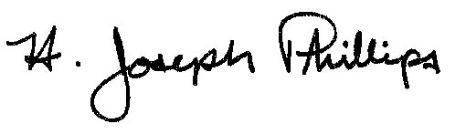 							Title: __Historic Officer____________Date of Meeting: November 7, 2018